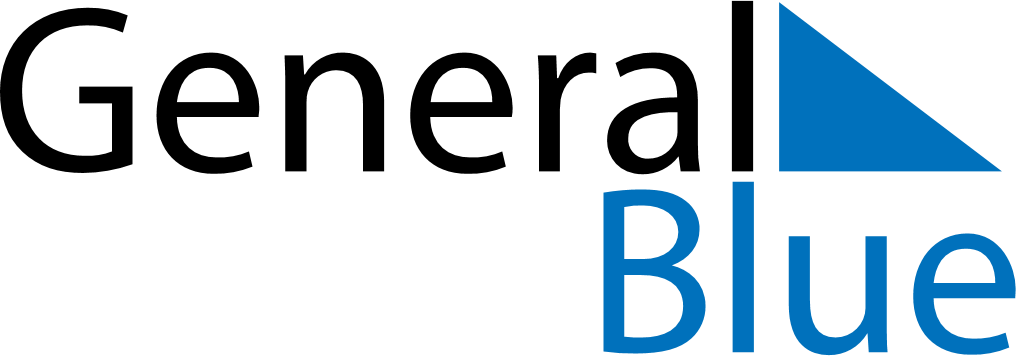 May 2024May 2024May 2024May 2024May 2024May 2024Ulan Bator, Ulaanbaatar, MongoliaUlan Bator, Ulaanbaatar, MongoliaUlan Bator, Ulaanbaatar, MongoliaUlan Bator, Ulaanbaatar, MongoliaUlan Bator, Ulaanbaatar, MongoliaUlan Bator, Ulaanbaatar, MongoliaSunday Monday Tuesday Wednesday Thursday Friday Saturday 1 2 3 4 Sunrise: 5:34 AM Sunset: 8:04 PM Daylight: 14 hours and 30 minutes. Sunrise: 5:32 AM Sunset: 8:06 PM Daylight: 14 hours and 33 minutes. Sunrise: 5:31 AM Sunset: 8:07 PM Daylight: 14 hours and 36 minutes. Sunrise: 5:29 AM Sunset: 8:09 PM Daylight: 14 hours and 39 minutes. 5 6 7 8 9 10 11 Sunrise: 5:27 AM Sunset: 8:10 PM Daylight: 14 hours and 42 minutes. Sunrise: 5:26 AM Sunset: 8:11 PM Daylight: 14 hours and 45 minutes. Sunrise: 5:24 AM Sunset: 8:13 PM Daylight: 14 hours and 48 minutes. Sunrise: 5:23 AM Sunset: 8:14 PM Daylight: 14 hours and 51 minutes. Sunrise: 5:21 AM Sunset: 8:15 PM Daylight: 14 hours and 53 minutes. Sunrise: 5:20 AM Sunset: 8:17 PM Daylight: 14 hours and 56 minutes. Sunrise: 5:19 AM Sunset: 8:18 PM Daylight: 14 hours and 59 minutes. 12 13 14 15 16 17 18 Sunrise: 5:17 AM Sunset: 8:19 PM Daylight: 15 hours and 2 minutes. Sunrise: 5:16 AM Sunset: 8:21 PM Daylight: 15 hours and 4 minutes. Sunrise: 5:15 AM Sunset: 8:22 PM Daylight: 15 hours and 7 minutes. Sunrise: 5:13 AM Sunset: 8:23 PM Daylight: 15 hours and 9 minutes. Sunrise: 5:12 AM Sunset: 8:25 PM Daylight: 15 hours and 12 minutes. Sunrise: 5:11 AM Sunset: 8:26 PM Daylight: 15 hours and 14 minutes. Sunrise: 5:10 AM Sunset: 8:27 PM Daylight: 15 hours and 17 minutes. 19 20 21 22 23 24 25 Sunrise: 5:09 AM Sunset: 8:28 PM Daylight: 15 hours and 19 minutes. Sunrise: 5:07 AM Sunset: 8:30 PM Daylight: 15 hours and 22 minutes. Sunrise: 5:06 AM Sunset: 8:31 PM Daylight: 15 hours and 24 minutes. Sunrise: 5:05 AM Sunset: 8:32 PM Daylight: 15 hours and 26 minutes. Sunrise: 5:04 AM Sunset: 8:33 PM Daylight: 15 hours and 28 minutes. Sunrise: 5:03 AM Sunset: 8:34 PM Daylight: 15 hours and 30 minutes. Sunrise: 5:02 AM Sunset: 8:35 PM Daylight: 15 hours and 33 minutes. 26 27 28 29 30 31 Sunrise: 5:02 AM Sunset: 8:37 PM Daylight: 15 hours and 35 minutes. Sunrise: 5:01 AM Sunset: 8:38 PM Daylight: 15 hours and 36 minutes. Sunrise: 5:00 AM Sunset: 8:39 PM Daylight: 15 hours and 38 minutes. Sunrise: 4:59 AM Sunset: 8:40 PM Daylight: 15 hours and 40 minutes. Sunrise: 4:58 AM Sunset: 8:41 PM Daylight: 15 hours and 42 minutes. Sunrise: 4:58 AM Sunset: 8:42 PM Daylight: 15 hours and 44 minutes. 